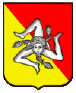 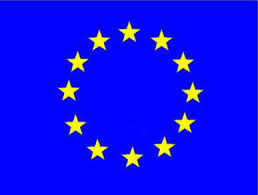 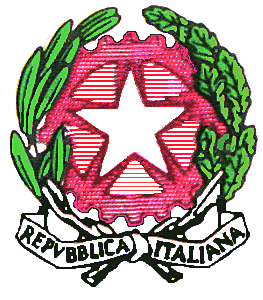 Centro Provinciale per l’Istruzione degli Adulti di Agrigento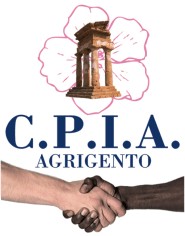 Codice Meccanografico AGMM083009  -  C.F. 93071350842e-mail: agmm083009@istruzione.it PEC: agmm083009@pec.istruzione.it Via Quartararo Pittore n. 5 c/o ITCG Brunelleschi Tel. 092260354192100 – AGRIGENTO www.cpia-agrigento.gov.itCERTIFICATO DELLE COMPETENZE ACQUISITE A CONCLUSIONE DELPRIMO LIVELLO - PRIMO PERIODO DIDATTICON.___________Il Dirigente scolasticoVisto il DPR 263 del 29 ottobre 2012; Vista la CM 36 del 10 aprile 2014 ;Vista la CM 48 del 4 novembre 2014; Visto il Patto formativo individuale formalizzato dalla Commissione di cui all'art. 5, comma 2 del DPR 263; Visti gli esiti dell'Esame di Stato per il conseguimento del titolo di studio conclusivo del primo ciclo;Preso atto del motivato giudizio complessivo redatto dalla Commissione d’esame, di cui all’art. 6 comma 5 del DPR 263; Visti gli atti d'ufficioCERTIFICAche …l... sig./sig.ra cognome ....................................................... nome ...................................................... nato/a   il ….../....../........, a ........................................... Stato ............................ iscritto/a presso questo Centro Provinciale per l’Istruzione degli Adulti al primo livello - primo periodo didattico nell’anno scolastico ..................... a conclusione del percorso di primo livello – primo periodo didatticoHA ACQUISITO le competenze di seguito indicate: Livelli: Iniziale 6 – Base 6/7 – Intermedio 7/8 – Avanzato 9/10Data __________________									Il Dirigente Scolastico							           Ing. Prof. Santino Lo PrestiCompetenze e relativi livelli raggiuntiCompetenze e relativi livelli raggiuntiCompetenze e relativi livelli raggiuntiCompetenzeLivelloVoto in decimiAsse dei linguaggiPossedere gli strumenti espressivi indispensabili per gestire l’interazione verbale in contesti quotidiani, professionali, sociali.Leggere e comprendere testi scritti di vario tipo.Produrre testi di vario tipo adeguati ai diversi contesti.Avere consapevolezza della necessità di tutelare i beni del patrimonio artistico e culturale.Utilizzare e produrre semplici testi multimediali.Comprendere gli aspetti comunicativi dei linguaggi non verbali.Saper utilizzare la lingua inglese/francese per i principali e più immediati scopi comunicativi della quotidianità.Utilizzare la lingua inglese/francese per i principali scopi comunicativi riferiti ad aspetti del proprio vissuto e del proprio ambiente, anche lavorativoAsse storico - socialeRiconoscere e utilizzare termini e simboli specifici in modo appropriato.Orientarsi nel presente, utilizzando la comprensione dei fatti storici, geografici e sociali del passato per confrontarsi con opinioni e culture diverse.Analizzare sistemi territoriali vicini e lontani nello spazio e nel tempo per valutare gli effetti dell’azione dell’uomo.Conoscere le caratteristiche essenziali del sistema socio economico e lavorativo del proprio territorio.Conoscere e avere consapevolezza dei diritti/doveri sanciti dalla Costituzione italiana in merito alla tutela della persona, dell’ambiente, della collettività.Asse matematicoRiconoscere e utilizzare termini e simboli specifici in modo appropriato.Utilizzare le tecniche e le procedure del calcolo aritmetico ed algebrico (NZQ)Riconoscere, analizzare e confrontare figure geometriche nel piano e nello spazio, individuando invarianti e relazioni.Saper leggere e costruire tabelle e grafici.Saper usare gli strumenti di calcolo e misurazione.Individuare strategie di risoluzione di situazioni problematiche, verificando l’attendibilità dei risultati.Asse scientifico-tecnologicoUsare il metodo dell’osservazione, descrizione e analisi dei fenomeni.Riconoscere e utilizzare termini e simboli specifici in modo appropriato.Saper analizzare la rete di relazioni tra esseri viventi e tra viventi e ambiente.Considerare come i diversi ecosistemi possono essere modificati da processi naturali e dall’azione dell’uomo, adottando modi di vita ecologicamente responsabili.Progettare e realizzare dsemplici prodotti anche di tipo digitale, utilizzando risorse materiali, informative, organizzative e oggetti, strumenti e software di uso comune.Orientarsi sui benefici e sui problemi economici ed ecologici legati alle varie modalità di produzione dell’energia e alle scelte di tipo tecnologico.Riconoscere le proprietà e le caratteristiche dei diversi mezzi di comunicazione per un loro uso responsabile rispetto alle proprie necessità di studio, di socializzazione e di lavoro.